Развитие умения общения с детьмиСемья является первым социальным институтом, в котором ребенок выступает в первый контакт и приобретает навыки общения. Семья обладает значительным реабилитационным потенциалом, который может быть направлен в помощь ребенку с проблемами в развитии. Однако его использование возможно лишь при адекватном восприятии проблем ребенка его родителями и сформированностью в сознании понимания их роли в развитии ребенка. Создание и поддержание в семье здорового психологического климата служит гарантией гармонического развития ребенка и позволяет полнее раскрыть его потенциальные возможности.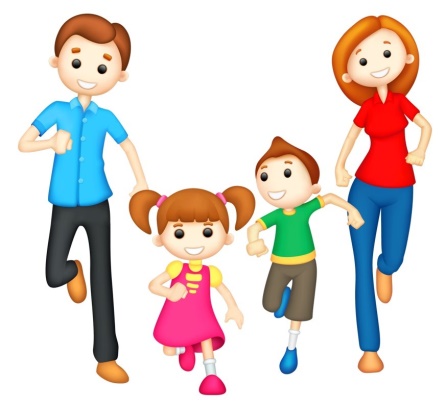 Изменение поведения взрослого и его отношения к ребёнку:– стройте взаимоотношения с ребёнком на взаимопонимании и доверии;– контролируйте поведение ребёнка, не навязывая ему жёстких правил;– избегайте, с одной стороны, чрезмерной мягкости, а с другой – завышенных требований к ребёнку;– не давайте ребёнку категорических указаний, избегайте слов «нет» и «нельзя»;– повторяйте свою просьбу одними и теми же словами много раз;– для подкрепления устных инструкций используйте зрительную стимуляцию;– выслушайте то, что хочет сказать ребёнок;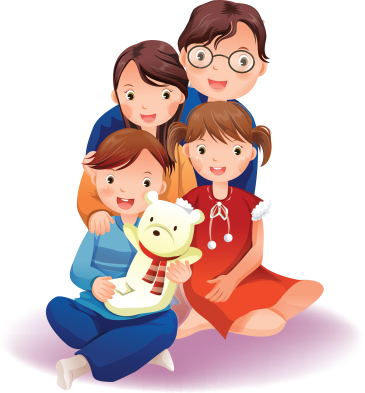 – не настаивайте на том, чтобы ребёнок обязательно принёс извинения за поступок.Изменение психологического микроклимата в семье:– уделяйте ребёнку достаточно внимания;– проводите досуг всей семьёй;– не допускайте ссор в присутствии ребёнка.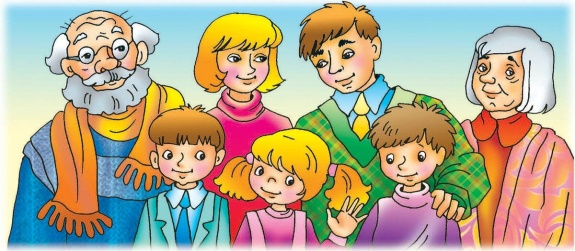 Организация режима дня и места для занятий:– установите твёрдый распорядок дня для ребёнка и всех членов семьи;– снижайте влияние отвлекающих факторов во время выполнения ребёнком задания;– избегайте по возможности больших скоплений людей;– помните, что переутомление способствует снижению самоконтроля и нарастанию гиперактивности.Для того, чтобы показать веру в ребенка, родитель должен иметь мужество и желание сделать следующее:Забыть о прошлых неудачах.Помочь ребенку обрести уверенность в том, что он справится с данной задачей.Позволить ребенку начать «с 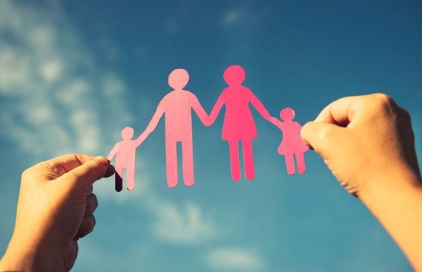 нуля», опираясь на то, что родитель верит в него, в его способность достичь успеха.Помнить о прошлых удачах и возвращаться к ним, а не к ошибкам.Для того, чтобы поддержать ребенка, необходимо:Опираться на сильные стороны ребенка.Избегать подчеркивания промахов ребенка.Уметь и хотеть демонстрировать любовь к ребенку.Внести юмор во взаимоотношения с ребенком.Проводить больше времени с ребенком.Проявлять эмпатии к ребенку и веру в Вашего ребенка.Принимать индивидуальность ребенка.Позволить ребенку самому решать проблемы там, где это возможно.Избегать дисциплинарных поощрений и наказаний.Неразлучные друзья – родители и детиУчитесь быть своему ребенку другом.Критикуйте, не унижая, а поддерживая.Учите своего ребенка быть честным с друзьями и не искать выгоды от дружбы.Приглашайте друзей своего ребенка в дом, общайтесь с ними.Если ваш ребенок поверят вам свои тайны как друзьям, не шантажируйте его ими.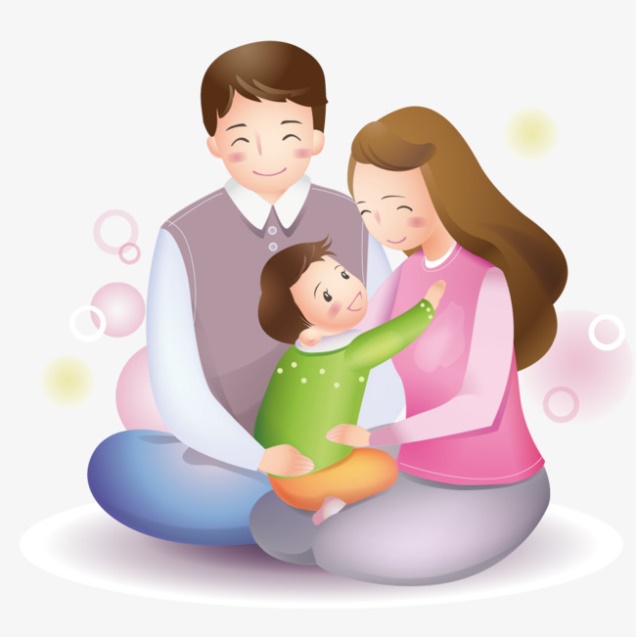 